12.11.2019  № 2764Об утверждении перечня должностных лиц, уполномоченных на осуществление муниципального жилищного контроля В соответствии с Федеральным законом от 06.10.2003 № 131-ФЗ                    «Об общих принципах организации местного самоуправления в Российской Федерации», Федеральным законом от 26.12.2008 № 294-ФЗ «О защите прав юридических лиц и индивидуальных предпринимателей при осуществлении государственного контроля (надзора) и муниципального контроля», Жилищным кодексом Российской Федерации, Законом Чувашской Республики от 03.10.2012  № 58 «О муниципальном жилищном контроле и взаимодействии органа государственного жилищного надзора Чувашской Республики с органами муниципального жилищного контроля», Уставом муниципального образования города Чебоксары – столицы Чувашской Республики, принятым решением Чебоксарского городского Собрания депутатов Чувашской Республики от 31.11.2005 № 40, Порядком осуществления муниципального жилищного контроля на территории муниципального образования города Чебоксары - столицы Чувашской Республики, утвержденным решением Чебоксарского городского Собрания депутатов Чувашской Республики от 25.12.2018 № 1518, административным регламентом администрации города Чебоксары исполнения муниципальной функции «Осуществление муниципального жилищного контроля в городе Чебоксары», утвержденным постановлением администрации города Чебоксары от 17.10.2017 № 2441, администрация города Чебоксары п о с т а н о в л я е т:1. Утвердить перечень должностных лиц, уполномоченных 
на осуществление муниципального жилищного контроля на территории муниципального образования города Чебоксары - столицы Чувашской Республики, согласно приложению к настоящему постановлению.2. Управлению информации, общественных связей и молодежной политики администрации города Чебоксары опубликовать настоящее постановление в средствах массовой информации и на официальном сайте администрации города Чебоксары в сети «Интернет».3. Настоящее постановление вступает в силу со дня его официального опубликования.4. Контроль за исполнением настоящего постановления оставляю за собой.Утвержден
постановлением администрации города Чебоксарыот 12.11.2019 № 2764Переченьдолжностных лиц, уполномоченных 
на осуществление муниципального жилищного контроля на территории муниципального образования города Чебоксары – столицы Чувашской Республики________________________________Чăваш РеспубликиШупашкар хулаАдминистрацийěЙЫШĂНУ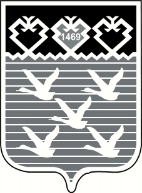 Чувашская РеспубликаАдминистрациягорода ЧебоксарыПОСТАНОВЛЕНИЕГлава администрации города Чебоксары  А.О. Ладыков№ п/пУполномоченное лицоФамилия Имя ОтчествоДолжностьГлавный муниципальный жилищный инспектор города ЧебоксарыТумалановаОльгаНиколаевнаначальник Управления муниципального контроля администрации города ЧебоксарыМуниципальный жилищный инспектор города ЧебоксарыВасильева Наталия Валериановнаначальник отдела муниципального жилищного контроля Управления муниципального контроля администрации города ЧебоксарыМуниципальный жилищный инспектор города ЧебоксарыБочкина Анастасия Вячеславовнаглавный специалист – эксперт отдела муниципального жилищного контроля Управления муниципального контроля администрации города Чебоксары Муниципальный жилищный инспектор города ЧебоксарыВасильева Анастасия Сергеевнаглавный специалист – эксперт отдела муниципального жилищного контроля Управления муниципального контроля администрации города ЧебоксарыМуниципальный жилищный инспектор города ЧебоксарыДмитриева Светлана Павловнаглавный специалист – эксперт отдела муниципального жилищного контроля Управления муниципального контроля администрации города ЧебоксарыМуниципальный жилищный инспектор города ЧебоксарыМакаровДенис Олеговичглавный специалист – эксперт отдела муниципального жилищного контроля Управления муниципального контроля администрации города ЧебоксарыМуниципальный жилищный инспектор города ЧебоксарыИванова Светлана Юрьевнаведущий специалист – эксперт отдела муниципального жилищного контроля Управления муниципального контроля администрации города ЧебоксарыМуниципальный жилищный инспектор города ЧебоксарыФилимонова Марина Владимировнаведущий специалист – эксперт отдела муниципального жилищного контроля Управления муниципального контроля администрации города ЧебоксарыМуниципальный жилищный инспектор города ЧебоксарыКуликовКириллФедоровичведущий специалист – эксперт отдела муниципального жилищного контроля Управления муниципального контроля администрации города Чебоксары